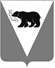 ПОСТАНОВЛЕНИЕАДМИНИСТРАЦИИ УСТЬ-БОЛЬШЕРЕЦКОГО МУНИЦИПАЛЬНОГО РАЙОНАот ______________________№____________                                          	В соответствии с абзацем 4 пункта 2 части 5  статьи 69.2 Бюджетного кодекса Российской Федерации, Администрация Усть-Большерецкого муниципального районаПОСТАНОВЛЯЕТ:Внести в приложение к постановлению Администрации Усть-Большерецкого муниципального района от 29.10.2015 № 470 «Об утверждении Порядка формирования муниципального задания на оказание муниципальных услуг (выполнение работ) в отношении муниципальных учреждений и финансового обеспечения выполнения муниципального задания» следующие изменения:абзац второй части 4 признать утратившим силу;дополнить частью 8.1 следующего содержания:«8.1. Объем финансового обеспечения выполнения муниципального задания муниципальным бюджетным и автономным учреждениям рассчитывается структурными подразделениями Администрации Усть-Большерецкого муниципального района, осуществляющим функции и полномочия учредителя, муниципальным казенным учреждениям - главным распорядителем средств местного бюджета, в ведении которых находятся муниципальные казенные учреждения, одновременно с формированием государственного задания на очередной финансовый год и плановый период.»;часть 9 изложить в следующей редакции:«9. Объем финансового обеспечения выполнения муниципального задания (R) рассчитывается по формуле:R = ∑Ni × Vi + ∑Nw × Vw - ∑Pi × Vi + NУН + NСИ, где:               i                       w                           iNi  - нормативные затраты на оказание i-й муниципальной услуги, включенной в ведомственный перечень;Vi - объем 1-й муниципальной услуги, установленной муниципальным заданием;Nw - нормативные затраты на выполнение w-й работы, включенной в ведомственный перечень;Vw - объем w-й работы, установленной муниципальным заданием;Pi - размер платы (тариф и цена) за оказание i-й муниципальной услуги в соответствии с пунктом 34 настоящего Порядка, установленный муниципальным заданием;NУН - затраты на уплату налогов, в качестве объекта налогообложения по которым признается имущество учреждения;NСИ - затраты на содержание имущества учреждения, не используемого для оказания муниципальных услуг (выполнения работ) и для общехозяйственных нужд (далее - не используемое для выполнения муниципального задания имущество).»;в части 16:в пункте 1 слова "затраты на оплату труда, в том числе начисления на выплаты по оплате труда работников, непосредственно связанных с оказанием муниципальной услуги, включая административно-управленческий персонал, в случаях, установленных стандартами муниципальной услуги" заменить словами "затраты на оплату труда работников, непосредственно связанных с оказанием муниципальной услуги, и начисления на выплаты по оплате труда работников, непосредственно связанных с оказанием муниципальной услуги";пункт 2 изложить в следующей редакции:«2) затраты на приобретение материальных запасов и на приобретение движимого имущества (основных средств и нематериальных активов), не отнесенного к особо ценному движимому имуществу и используемого в процессе оказания муниципальной услуги, с учетом срока его полезного использования, а также затраты на аренду указанного имущества;»;в части 17:в пункте 2 слова "(в том числе на арендные платежи)" заменить словами ", а также на аренду указанного имущества";пункт 3 дополнить словами ", а также на аренду указанного имущества";пункт 6 изложить в следующей редакции:«6) на оплату труда работников, которые не принимают непосредственного участия в оказании муниципальной услуги, и начисления на выплаты по оплате труда работников, которые не принимают непосредственного участия в оказании муниципальной услуги;";часть 18 изложить в следующей редакции:«18. В затраты, указанные в пунктах 1 - 3 части 17 настоящего Порядка, включаются затраты на оказание муниципальной услуги в отношении имущества учреждения, используемого в том числе на основании договора аренды (финансовой аренды) или договора безвозмездного пользования, для выполнения муниципального задания и общехозяйственных нужд (далее - имущество, необходимое для выполнения муниципального задания).»;в части 25:пункты 1 и 2 изложить в следующей редакции:«1) затраты на оплату труда работников, непосредственно связанных с выполнением работы, и начисления на выплаты по оплате труда работников, непосредственно связанных с выполнением работы;2) затраты на приобретение материальных запасов и на приобретение движимого имущества (основных средств и нематериальных активов), не отнесенного к особо ценному движимому имуществу и используемого в процессе выполнения работы, с учетом срока его полезного использования, а также затраты на аренду указанного имущества;»;пункт 5 дополнить словами ", а также затраты на аренду указанного имущества";пункт 6 дополнить словами ", а также затраты на аренду указанного имущества";	пункт 9 изложить в следующей редакции:«9) на оплату труда работников, которые не принимают непосредственного участия в выполнении работы, и начисления на выплаты по оплате труда работников, которые не принимают непосредственного участия в выполнении работы, включая административно-управленческий персонал;»;часть 36 дополнить абзацами вторым и третьим следующего содержания:"Изменение нормативных затрат, определяемых в соответствии с настоящим Порядком, в течение срока выполнения муниципального задания осуществляется (при необходимости) в случае внесения изменений в нормативные правовые акты Камчатского края и Усть-Большерецкого муниципального района, устанавливающие в том числе размеры выплат работникам (отдельным категориям работников) муниципальных бюджетных и автономных учреждений, непосредственно связанных с оказанием муниципальной услуги (выполнением работы), приводящих к изменению объема финансового обеспечения выполнения муниципального задания.При досрочном прекращении выполнения муниципального задания по установленным в нем основаниям неиспользованные остатки субсидии в размере, соответствующем показателям, характеризующим объем не оказанных муниципальных услуг (невыполненных работ), подлежат перечислению в установленном порядке муниципальными бюджетными или автономными учреждениями в местный бюджет и учитываются в порядке, установленном для учета сумм возврата дебиторской задолженности.»;часть 40 дополнить абзацами вторым, третьим, четвертым следующего содержания:«Указанный отчет представляется в сроки, установленные муниципальным заданием, но не позднее 1 марта финансового года, следующего за отчетным.Если показатели объема муниципальной услуги (работы), указанные в отчете об исполнении муниципального задания, меньше показателей, установленных в муниципальном задании, то соответствующие средства субсидии подлежат перечислению в местный бюджет до 1 марта года, следующего за отчетным финансовым годом в объеме, соответствующем показателям муниципального задания, которые не были достигнуты.Расходование в финансовом году, следующем за отчетным, муниципальными учреждениями неиспользованных в отчетном финансовом году остатков средств субсидий до рассмотрения годовых отчетов об исполнении муниципального задания не допускается.».2. Управлению делами Администрации Усть-Большерецкого муниципального района опубликовать настоящее постановление в еженедельной районной газете «Ударник» и разместить на официальном сайте Администрации Усть-Большерецкого муниципального района в информационно-коммуникационной сети Интернет.3. Настоящее постановление вступает в силу после дня его официального опубликования.Глава Усть-Большерецкогомуниципального района		 				                К.Ю. ДеникеевО внесении изменений в приложение к постановлению Администрации Усть-Большерецкого муниципального района от 29.10.2015 № 470 «Об утверждении Порядка формирования муниципального задания на оказание муниципальных услуг (выполнение работ) в отношении муниципальных учреждений и финансового обеспечения выполнения муниципального задания»   